SÕBRAPÄEVLeia vanasõnadele õiged lõpud. Kirjuta iga lõpu ette õige number !1. HEA SÕBER 				… HÄDAS. 2. HEAL AJAL PALJU SÕPRU		… KUI KÜMME VAENLAST.3. SÕPRA TUNTAKSE 			… TULEB ILMA KUTSUMATA.4. SÕPRADEST TUNTAKSE 	            … HÄDAAJAL EI KEDAGI.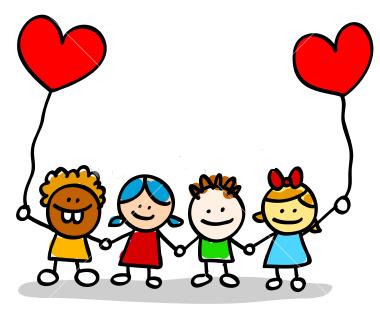 5. SÕBRA VEA JUURES PIGISTA		… ROHKEM KUI KULD6. KELLEL EI OLE SÕPRU, 	            … SIND ENNAST.7. ÜTLE KES ON SU SÕBRAD,		… ÜKS SILM KINNI.8. PAREM ÜKS SÕBER, 			… SIIS ÜTLEN KES SA ISE OLED.9. SÕBER ON SEE,	KELLEGA		… SELLEL ON VAENLASI.10. ÕIGE SÕBER KAALUB 		… SA JULGED OLLA SINA ISE.SÕBRAPÄEVLeia vanasõnadele õiged lõpud. Kirjuta iga lõpu ette õige number !1. HEA SÕBER 				… HÄDAS.2. HEAL AJAL PALJU SÕPRU		… KUI KÜMME VAENLAST.3. SÕPRA TUNTAKSE 			… TULEB ILMA KUTSUMATA.4. SÕPRADEST TUNTAKSE 	            … HÄDAAJAL EI KEDAGI.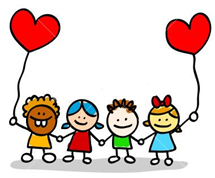 5. SÕBRA VEA JUURES PIGISTA		… ROHKEM KUI KULD6. KELLEL EI OLE SÕPRU, 	            … SIND ENNAST.7. ÜTLE KES ON SU SÕBRAD,		… ÜKS SILM KINNI.8. PAREM ÜKS SÕBER, 			… SIIS ÜTLEN KES SA ISE OLED.9. SÕBER ON SEE,	KELLEGA		… SELLEL ON VAENLASI.10. ÕIGE SÕBER KAALUB 		… SA JULGED OLLA SINA ISE.